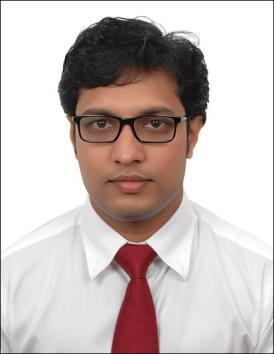 NIKHILNikhil-395365@2freemail.com 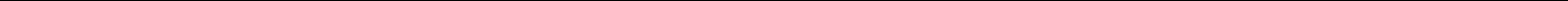 ObjectivesTo obtain scalable and constantly increasing positions and my potential for the organizational growth that adds up to develop my career growth and skills.Career RecordCareer Total Experience in UAE 9 Years.Career Total Experience in India 3 Years.EVENT ORGANIZER ( 2 Year 6 Months Experience)An Event Organizing company handling catering events and Weddings.Assistant Manager from May, 2017 till Date.ResponsibilitiesPlanning resources and manpower for all the events in the department.Plan and executing events such as gala dinners, exhibitor parties, cocktail receptions, Meetings and Weddings etc.Handling Employee Recruitments and all HR related work.Handling all purchase orders and LPOs through Tally ERP 9.Attending for meetings with client and organizers for confirmation and clarification of event requirements.Assist in internal weddings and outside catering events.Ensure operation of specific event activities to maintain productivity, quality, service, creativity and guest satisfaction.Negotiation and Co-ordination with different suppliers for Raw Materials.Assigning weekly responsibility for all the supervisors in the department while preparing their roster.Delegates and assign responsibilities to staff.Keeps abreast of the evolving market trends.Maintain overall outlet goals, budgeted financial results and objectives of the banquet.Monitor cost control and cost reduction measures on continues basis.Contribute in formulating targets of the annual budget.Ensure guest satisfaction with products and services in coordination with team.Manage, counsel and train team to ensure maximization of productivity and Etc… (7 Years 6 Months Experience)A semi-government company handling catering events and International exhibitions.Banquet Coordinator (Event & Hospitality Dept.) from Oct, 2013 till April 2017.ResponsibilitiesAssisting senior manager by providing administrative and secretarial support in day to day operations.Overseas daily office operations for staff of 6 employees.Preparing Purchasing Order through ERP.Point of sale system knowledge. (MICROS/ MEGA POS,EAM,ERP,Adaco,Fusion PMS)Handling company related confidential documents.Review and answer the company emails and action on it.Coordination and follow up with other section to ensure smooth daily operations.Operates the administration system such as Oracle HRMS, ERP General Stores, EAM and Adaco.Resolve administrative problems by preparing reports and analyzing data.Arranging appointments and meeting for Management with clients and sending meeting requests.Preparing meeting minutes.Processing Staff request and grievance.Handling complaints and issues from client as well as from staffs.Preparing new forms and formats for daily operation activities and documentation purpose.Providing induction to new joiners.Filing and record documents.Handling daily operational Telephone calls.(2 Years)A semi-government company handling catering events and International exhibitions.Shift Leader (Banquet Events) from Oct, 2011 till 2013.DUBAI WORLD TRADE CENTER (1 Years)A semi-government company handling catering events and International exhibitions.Waiter (Banquet Events) from 2010 till 2011.Academic QualificationBachelor’s Degree from Oriental college of Hotel management studies, university of Calicut 2007-2010.Diploma in foreign accounting from Sree Sangaragyara institute, Kannur 2005-2007Diploma in Hotel Management from Food Craft Institute 2003-2005.Higher secondary from kuttikattor Govt School 2001-2003.Trainings and DevelopmentsWorld Trade Center Training Center, Dubai. U.A.E2010-2015 DubaiSupervisory and Leadership Development Courses trained by Mr. Colin Abercrombie.Arab etiquette coursesHYGEINE AND HACCP Awareness TrainingsDisciplinary Guidelines TrainingsCode of Conduct – Dubai World Trade CenterEBMS Training Systems in Events Management and Operation ControlHRMS Training – Human Resource Management system.EAM Training - Engineering, Technical and Telecom work requestERP System – Event Resource planning system.ERM (Event Resource Management system in personal and equipment)Handling customer complaintsProfessional telephone skills and phone etiquetteMicros operationsBar tending Work shopFront line selling skills in Hospitality industry Trained by Mr. Colin Abercrombie.SKILLSProficient in Microsoft Office SuiteProvided comprehensive support for executive-level staff; managing all essential tasks.Proven track record of accurately completing administration processes, filings, reporting, information management, preparing necessary new formats in MS office, support activities within demanding time frames.Developed and maintained administrative processes that reduce redundancy, improve accuracy and efficiency, and achieve organizational objectives.Skills of attending calls for operations and communicating to concerned managers or supervisors on duty.Highly focused and results-oriented in supporting complex, deadline-driven operations; able to identify goals, priorities and resolve issues in initial stage.Relationship Development and proper administration management with responsibilities.Providing best service in the employment to keep and maintain organizational and non-organizational employees.Proven qualities in office management sector and skills in formal development of office management and administration.Rapid adaptability to problem-solving methodologies and development skills (Relationship building, maintain existing in respectful manner etc.).Very good knowledge in English Language and Great command of administration skills.AchievementsStudent of the year 2008 from Oriental College.Recipient of award for performer of 2nd quarter 2014 in Admin category.Part of Air Show team 2013 &2015 DubaiPart of Formula 1 Team Abu Dhabi.Certificate of Appreciation DUBAI MUSIC WEEK.Personal ProfileDECLARATIONI hereby declare that the above mentioned details are true and correct to the best of my knowledge and belief.Date:Place:	NIKHIL Date of BirthDate of Birth:08/07/1985SexSex:MaleMarital StatusMarital Status:MarriedReligion & CasteReligion & Caste:Hindu, ThiyyaNationalityNationality:IndianDriving LicenseDriving License:UAE Valid LicenseLanguages KnowsLanguages Knows:English, Hindi, Malayalam, Tamil.InterestsInterests:Listening to music, watching movies, Playing Cricket.Passport detailsDate of IssueDate of Issue:05/07/2010Date of ExpiryDate of Expiry:04/07/2020